_____________________________________________________________________________         ҠАРАР                                                                   Р Е Ш Е Н И Е        25 декабрь 2018 йыл                   № 218                    25 декабря 2018 годаОб утверждении Соглашения между органами местного самоуправления муниципального района Мишкинский  район Республики Башкортостан и сельского поселения Камеевский сельсовет муниципального района Мишкинский район Республики Башкортостан о передаче органам местного самоуправления муниципального района Мишкинский район Республики Башкортостан осуществления части полномочий органов местного самоуправления сельского поселения Камеевский сельсовет муниципального района Мишкинский  район Республики БашкортостанВ соответствии с частью 4 статьи 15 Федерального закона от 06 октября 2003 года №131-ФЗ «Об общих принципах организации местного самоуправления в Российской Федерации» Совет сельского поселения Камеевский сельсовет муниципального района Мишкинский район Республики Башкортостан двадцать седьмого созыва р е ш и л: 1. Утвердить Соглашение между органами местного самоуправления муниципального района Мишкинский  район Республики Башкортостан и сельского поселения Камеевский сельсовет муниципального района Мишкинский район Республики Башкортостан о передаче органам местного самоуправления муниципального района Мишкинский район Республики Башкортостан осуществления части полномочий органов местного самоуправления сельского поселения Камеевский сельсовет муниципального района Мишкинский район Республики Башкортостан (прилагается).2. Настоящее решение обнародовать путем размещения на информационном стенде в здании Администрации сельского поселения Камеевский сельсовет муниципального района Мишкинский район Республики Башкортостан (с. Камеево, ул. Центральная, д. 1) и разместить на официальном сайте http://mishkan.ru/Глава сельского поселенияКамеевский сельсоветмуниципального района Мишкинский район Республики Башкортостан 			                                Г.А. БайдимировСоглашение между органами местного самоуправления муниципального района Мишкинский район Республики Башкортостан и сельского поселения Камеевский сельсовет муниципального района Мишкинский район Республики Башкортостан о передаче органам местного самоуправления муниципального района Мишкинский район Республики Башкортостан осуществления части полномочий органов местного самоуправления сельского поселения Камеевский сельсовет муниципального района Мишкинский район Республики Башкортостан         с. Мишкино						                        25 декабря 2018 года Совет сельского поселения Камеевский сельсовет муниципального района Мишкинский район Республики Башкортостан, именуемый в дальнейшем Поселение, в лице главы сельского поселения Камеевский сельсовет муниципального района Мишкинский район Республики Башкортостан Байдимирова Германа Алексашевича, действующего на основании Устава, с одной стороны,  и Совет муниципального района Мишкинский район Республики Башкортостан, именуемый в дальнейшем Район, в лице председателя Совета муниципального района Мишкинский район Республики Башкортостан Александрова Сергея Андреевича, действующего на основании Устава, с другой стороны, заключили настоящее Соглашение о нижеследующем:1. Предмет СоглашенияВ соответствии с настоящим Соглашением Поселение передает Району следующие полномочия:1) по вопросу «Выдача разрешений на строительство (за исключением случаев, предусмотренных Градостроительным кодексом Российской Федерации, иными федеральными законами), разрешений на ввод объектов в эксплуатацию при осуществлении строительства, реконструкции объектов капитального строительства, расположенных на территории поселения, резервирование земель и изъятие земельных участков в границах поселения для муниципальных нужд, осуществление муниципального земельного контроля  в границах поселения, осуществление в случаях, предусмотренных Градостроительным кодексом Российской Федерации, осмотров зданий, сооружений и выдача  рекомендаций об устранении выявленных в ходе таких осмотров нарушений, направление уведомления о соответствии указанных в уведомлении о планируемых строительстве или реконструкции объекта индивидуального жилищного строительства или садового дома (далее -уведомление о планируемом строительстве) параметров объекта индивидуального жилищного строительства или садового дома установленным параметрам и допустимости размещения объекта индивидуального жилищного строительства или садового дома на земельном участке, уведомления о несоответствии указанных в уведомлении о планируемом строительстве параметров объекта индивидуального жилищного строительства или садового дома установленным параметрам и (или) недопустимости размещения объекта индивидуального жилищного строительства или садового дома на земельном участке, уведомления о соответствии или несоответствии построенных или реконструированных объекта индивидуального жилищного строительства или садового дома требованиям законодательства о градостроительной деятельности при строительстве или реконструкции объектов индивидуального жилищного строительства или садовых домов на земельных участках, расположенных на территориях поселений, принятие в соответствии с гражданским законодательством Российской Федерации решения о сносе самовольной постройки, решения о сносе самовольной постройки или ее приведении в соответствие с предельными параметрами разрешенного строительства, реконструкции объектов капитального строительства, установленными правилами землепользования и застройки, документацией по планировке территории, или обязательными требованиями к параметрам объектов капитального строительства, установленными федеральными законами (далее также -приведение в соответствие с установленными требованиями), решения об изъятии земельного участка, не используемого по целевому назначению или используемого с нарушением законодательства Российской Федерации, осуществление сноса самовольной постройки или ее приведения в соответствие с установленными требованиями в случаях, предусмотренных Градостроительным кодексом Российской Федерации»:- в части выдачи разрешений на строительство (за исключением случаев, предусмотренных Градостроительным кодексом Российской Федерации, иными федеральными законами), разрешений на ввод объектов в эксплуатацию при осуществлении строительства, реконструкции объектов капитального строительства, расположенных на территории поселения». 2) по вопросу «Осуществление муниципального земельного контроля в границах поселения» в части:- выполнения требований земельного законодательства о недопущении самовольного занятия земельных участков, самовольного обмена земельными участками и использования земельных участков без оформленных на них в установленном порядке правоустанавливающих документов, а также без документов, разрешающих осуществление хозяйственной деятельности;- порядка переуступки права пользования землей;- выполнения требований земельного законодательства об использовании земель по целевому назначению и выполнении обязанностей по приведению земель в состояние, пригодное для использования по целевому назначению;- выполнения требований о наличии и сохранности межевых знаков границ земельных участков;- порядка предоставления сведений о состоянии земель;- исполнения предписаний по вопросам соблюдения земельного законодательства и устранения нарушений в области земельных отношений;- выполнения иных требований земельного законодательства по вопросам использования земель в пределах установленной сферы деятельности.2. Права и обязанности Сторон2.1. В целях реализации настоящего соглашения Поселение обязуется:2.1.1. Передать Району в порядке, установленном настоящим Соглашением финансовые средства на реализацию переданных полномочий.2.1.2. Обеспечить передачу необходимой документации для осуществления Районом переданных полномочий.2.1.3. По запросу Района своевременно и в полном объеме предоставлять информацию в целях реализации Районом переданных полномочий.2.1.4. Выполнять иные обязательства в соответствии с законодательством Российской Федерации, Республики Башкортостан и настоящим Соглашением.2.2. В целях реализации настоящего соглашения Поселение вправе:2.2.1. Участвовать в совещаниях, проводимых Районом по вопросам реализации переданных полномочий.2.2.2. Вносить предложения и давать рекомендации по повышению эффективности реализации переданных полномочий.2.2.3. Осуществлять контроль за осуществлением Районом переданных полномочий, а также за целевым использованием предоставленных финансовых средств для реализации переданных полномочий.2.2.4. Требовать возврата предоставленных финансовых средств для реализации переданных полномочий в случаях их нецелевого использования Районом.2.3. В целях реализации настоящего соглашения Район обязуется:2.3.1. Своевременно, качественно, добросовестно и в полном объеме выполнять обязательства по осуществлению переданных полномочий, указанных в пункте 1.1 настоящего соглашения, в соответствии с законодательством Российской Федерации, законодательством Республики Башкортостан и настоящим соглашением с учетом потребностей и интересов сельского поселения Камеевский сельсовет муниципального района Мишкинский район Республики Башкортостан за счет собственных материальных ресурсов и финансовых средств, предоставляемых Поселением.2.3.2. Предоставлять документы и иную информацию, связанную с выполнением переданных полномочий, не позднее 15 дней со дня получения письменного запроса.2.3.3. Привлекать в установленном действующим законодательством порядке для проведения проверок, обследований и экспертиз специалистов различных организаций и учреждений.  2.3.4. Направлять в соответствующие государственные органы материалы по выявленным нарушениям в использовании земель для решения вопроса о привлечении виновных лиц к административной и иной ответственности в соответствии с законодательством Российской Федерации и Республики Башкортостан.2.3.5. Принимать в пределах своих полномочий необходимые меры по устранению выявленных земельных правонарушений.2.3.6. Проводить профилактические работы по устранению обстоятельств, способствующих совершению земельных правонарушений.2.3.7. Составлять по результатам проверок акты проверок и выдавать предписания об устранении выявленных нарушений земельного законодательства.2.3.8. Рассматривать заявления, обращения и жалобы физических лиц, юридических лиц по фактам нарушения земельного законодательства.2.3.9. Осуществлять муниципальный земельный контроль за использованием земель на территории поселения в соответствии с законодательством Российской Федерации и в порядке, установленном нормативными правовыми актами поселения.2.3.10. Выполнять иные обязанности, предусмотренные законодательством и настоящим Соглашением.2.4.В целях реализации настоящего соглашения Район имеет право:2.4.1. Запрашивать у Поселения информацию, необходимую для реализации переданных полномочий.2.4.2.  На финансовое обеспечение переданных полномочий за счет предоставляемых Району межбюджетных трансфертов из бюджета Поселения, в иных случаях, использовать собственные материальные ресурсы и финансовые средства для осуществления переданных полномочий в случаях и в порядке, предусмотренных Уставом.2.4.3. Запрашивать у Поселения и получать от него сведения, документы, необходимые для осуществления переданных полномочий;2.4.4. В соответствии с законодательством Российской Федерации, Республики Башкортостан и настоящим Соглашением может иметь иные права при осуществлении переданных полномочий;2.4.5. Для осуществления переданных в соответствии с Соглашением полномочий Район имеет право дополнительно использовать собственные материальные и финансовые средства в случаях и порядке, предусмотренных решением представительного органа.3. Порядок предоставления финансовых средств для осуществления переданных полномочий3.1. Финансовые средства для реализации переданных полномочий предоставляются Поселением Району в форме межбюджетных трансфертов по мере возникновения расходных обязательств Района в результате осуществления переданных полномочий. 3.2. В случае нецелевого использования Районом финансовых средств, если данный факт установлен уполномоченными контрольными органами, финансовые средства подлежат возврату Поселению по его требованию.4. Основания и порядок прекращения Соглашения4.1. Настоящее Соглашение вступает в силу с момента его утверждения решениями Совета сельского поселения Камеевский сельсовет муниципального района Мишкинский район Республики Башкортостан, Совета муниципального района Мишкинский район Республики Башкортостан и действует до 31 декабря 2019 года.4.2. Настоящее Соглашение может быть досрочно прекращено:по соглашению Сторон;в одностороннем порядке без обращения в суд, в случае изменения федерального законодательства, в связи с которым реализация переданных полномочий становится невозможной;в одностороннем порядке без обращения в суд в случае, предусмотренном пунктом 2.4.2. настоящего Соглашения.4.3. Уведомление о расторжении настоящего Соглашения в одностороннем порядке направляется другой Стороне в письменном виде. Соглашение считается расторгнутым по истечении 30 дней с даты направления указанного уведомления.5. Ответственность Сторон5.1. Стороны несут ответственность за ненадлежащее исполнение обязанностей, предусмотренных настоящим Соглашением, в соответствии с законодательством.6. Порядок разрешения споров6.1. Все разногласия между Сторонами разрешаются путем переговоров.6.2. В случае невозможности урегулирования разногласий путем переговоров, спор решается в судебном порядке в соответствии с законодательством Российской Федерации.7. Заключительные условия7.1. Все изменения и дополнения в настоящее Соглашение вносятся по взаимному согласию Сторон и оформляются дополнительными Соглашениями в письменной форме, подписанными Сторонами и утвержденными решениями Совета сельского поселения Камеевский сельсовет муниципального района Мишкинский район Республики Башкортостан, Совета муниципального района Мишкинский район Республики Башкортостан.7.2. Настоящее Соглашение составлено в двух экземплярах по одному для каждой из Сторон, которые имеют равную юридическую силу.Башҡортостан РеспублиҡаhыМишҡә районымуниципаль районыныңҠәмәй ауыл советыАуыл биләмәhеСоветы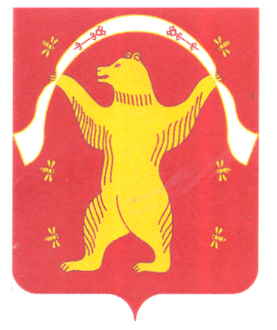 СоветСельского поселенияКамеевский сельсоветмуниципального районаМишкинский районРеспублики БашкортостанСовет сельского поселения Камеевский сельсовет муниципального районаМишкинский районРеспублики Башкортостан452331, Республика Башкортостан, Мишкинский район,с. Камеево, ул. Центральная, 1Тел.: 8(34749) 2-36-13Глава сельского поселения Камеевский сельсоветмуниципального районаМишкинский районРеспублики Башкортостан                      /Г.А. Байдимиров/25 декабря 2018 годам.п.Совет муниципального района        Мишкинский районРеспублики Башкортостан452340, Республика Башкортостан,Мишкинский район,с. Мишкино, ул. Ленина, 89тел.: 8(34749) 2-13-96 Председатель Совета муниципального районаМишкинский район Республики Башкортостан                    /С.А.Александров/25 декабря 2018 годам.п.